MATH 7 SYLLABUSWelcome to Math. To understand the majority of the information in a mathematics classroom, it is necessary to continuously practice your skills.  This requires a tremendous amount of effort on the student’s part.  Each student should dedicate study time to his/her mathematics class outside of the classroom.  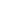 ​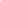 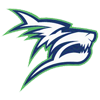 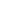 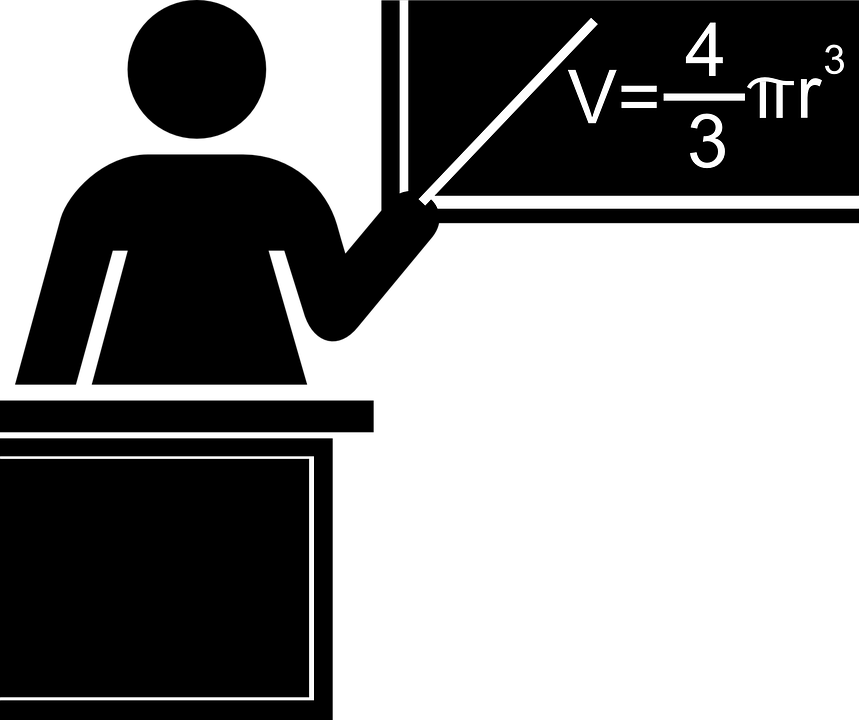 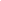 To confirm you have received and read the class syllabus, please sign and return the bottom part of this by Friday, August 30st 2019.  __________________________________Detach Here and send back________________________________I have read the 2019-2020 Math 7 Syllabus.  